SPARTAUNITED METHODIST CHURCHOpen Hearts, Open Minds, Open DoorsMay 22, 2022 10:30 a.m. Prelude 				All Things Bright and Beautiful		John RutterWelcome and Announcements *Call to Worship  We meet as a family in the presence of our loving, sustaining God.
We meet as brothers and sisters in Christ, accepting the responsibility that this places upon us to love one another as you have loved us.
We meet as your lights in this dark world and pray that through our words and our lives others might be drawn into your familyWe meet to seek shalom with all people in this place and all people in our world. *Opening Song 			My Life is in You, Lord 			FWS 2032Opening Prayer Lord, you know how easy it is for us to sit here, tethered to fear and darkness, bound up by chains of mistrust. We dare not to hope so as to avoid disappointment.  We fail to see you drawing near to us when we are surrounded by uncertainty or insecurity, buy you are there.  Flood us with your powerful light of love and mercy. Help open our eyes to the good news of your grace. Give to us visions of the place in which love and hope will reign. Forgive our stubborn resistance to your mercy and your love so that we might embrace the abundance of living that you have shown us in your Son, Jesus, who taught us to pray saying: The Lord’s Prayer 								             Ian Good Anthem 				The Colors of Your Grace		         Mark HayesA Time for Young Disciples Song of Preparation			         Sanctuary 				FWS 2164Scripture Lesson 			Ephesians 4:17-2417 Now this I affirm and insist on in the Lord: you must no longer walk as the gentiles walk, in the futility of their minds; 18 they are darkened in their understanding, alienated from the life of God because of their ignorance and hardness of heart. 19 They have lost all sensitivity and have abandoned themselves to licentiousness, greedy to practice every kind of impurity. 20 That is not the way you learned Christ! 21 For surely you have heard about him and were taught in him, as truth is in Jesus, 22 to put away your former way of life, your old self, corrupt and deluded by its lusts, 23 and to be renewed in the spirit of your minds, 24 and to clothe yourselves with the new self, created according to the likeness of God in true righteousness and holiness.Bell Anthem				Acclamation in G Minor	          by Karen ThompsonThe Message 					RenewalThe Offering of Our Gifts and our Prayers *Closing Song 			Precious Name 			              UMH 536Sending Forth Postlude  				All Hail the Power of Jesus' Name	 arr. Brent EdstromThoughts and PrayersRich Kelley, Linda Giammanco Joel, Phoebe Rude, Brenda Losey, Wayne Mackey* Stand if ableWELCOME TO ALLWho hope for a better world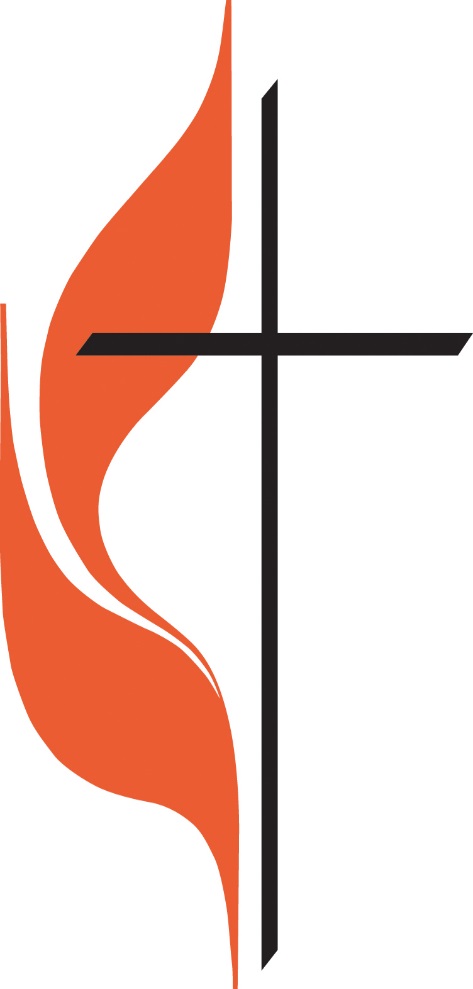 & all who have lost hope:Believers and seekersConventional Christians & questioning skepticsWomen, men, youth and childrenOf all sexual orientations & gender identitiesOf all races and cultures,Of all income levelsOf all social classesOf all physical & mental abilities.COME AS YOU ARE . . .YOU ARE WELCOME!SPARTAUNITED METHODIST CHURCHMinistry TeamMINISTERS	Every member of Sparta UMCPASTOR	Rev. Dr. Steven BechtoldPASTOR EMERITUS	Rev. Dr. Alden WelchADMINISTRATIVE ASSISTANT	Karen ShawDIRECTOR OF MUSIC MINISTRIES	Ian GoodDIRECTOR OF YOUTH MINISTRIES & SUNDAY SCHOOL	Jack TironiSEXTON	Eleanor ShumakerWEBSITE: www.spartaumc.orgMy Life is in You, Lord, Words & Music:  Daniel Gardner - CCLI 11297801Sanctuary, Words & Music:  John Thompson and Randy Scruggs - One License A-719583Precious Name, Words:  Lydia Baxter, 1870; Music:  William H. Doane, 1871 - One License A-719583SPARTAUNITED METHODIST CHURCH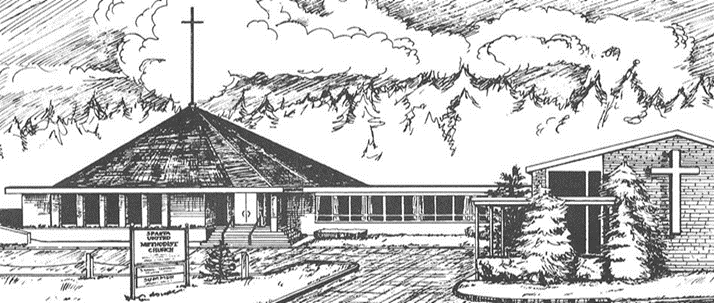 May 22, 202210:30 a.m. Worship Service 71 Sparta AvenueSparta, New Jersey 07871Open hearts, Open minds, Open doors:Not Just a Tagline:  This IS who we are